SamlingPassningarTre och tre: Byt platser	Passar till varandra med satsning.		Passar med närmsta handen		Passa hoppassningar				Hopp med närmsta handenFinter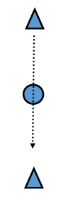 Vänder upp och kör olika finter mot den som står i mitten. Mitten byter med den som fintar	Börjar med stegisättning:		Vanlig		Fel håll		Provar snurrfint		Öststatsfint (Kullager)MålvakternaStor bredd 4 och 4. Fyra olika försvar. Vi kör på båda planhalvornaFörklara för barnen vad som händer med tiden för de som anfaller.Tvinga barnen att hålla bredden	Lång tid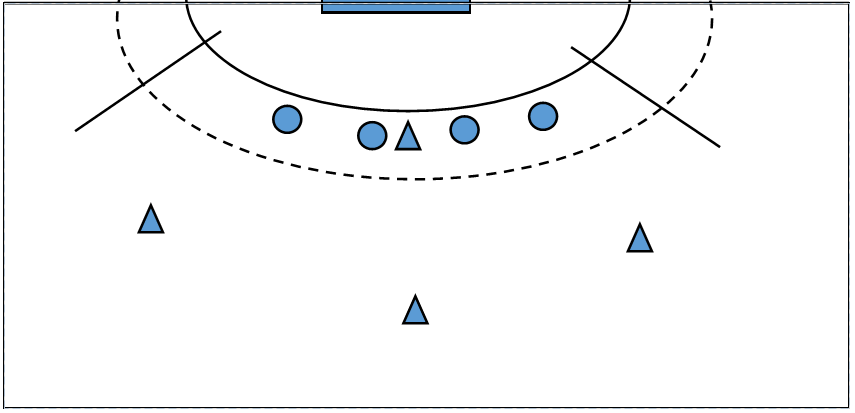 	Mindre tid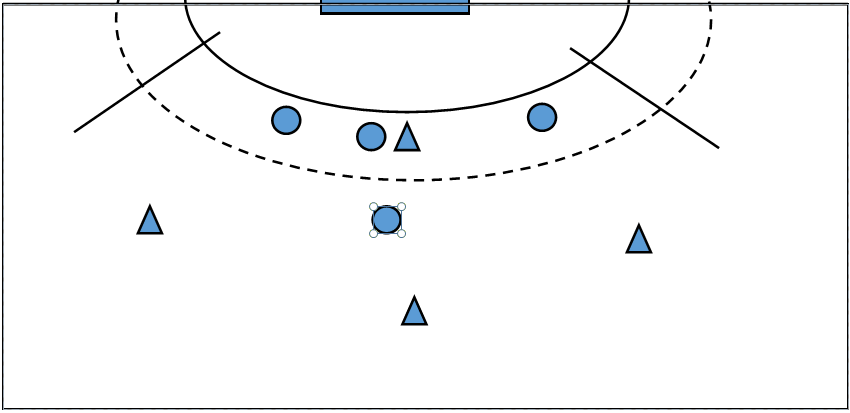 	Ännu mindre tid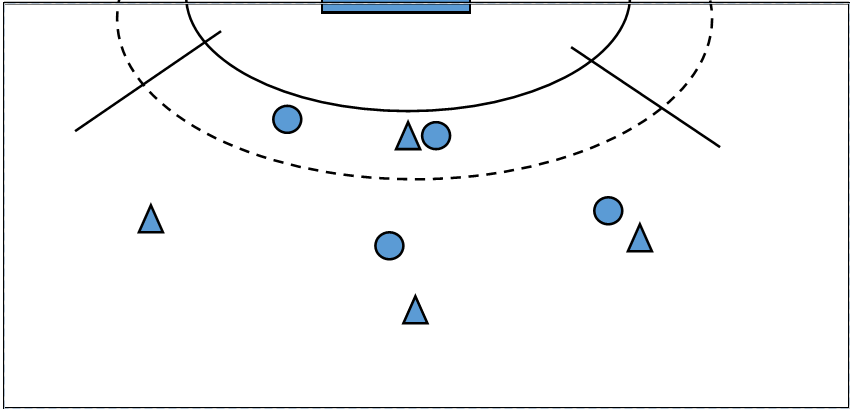 	Minsta tiden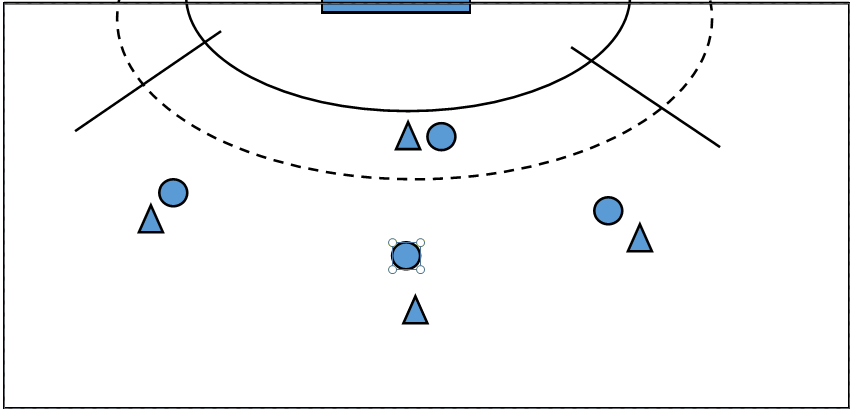 Spel